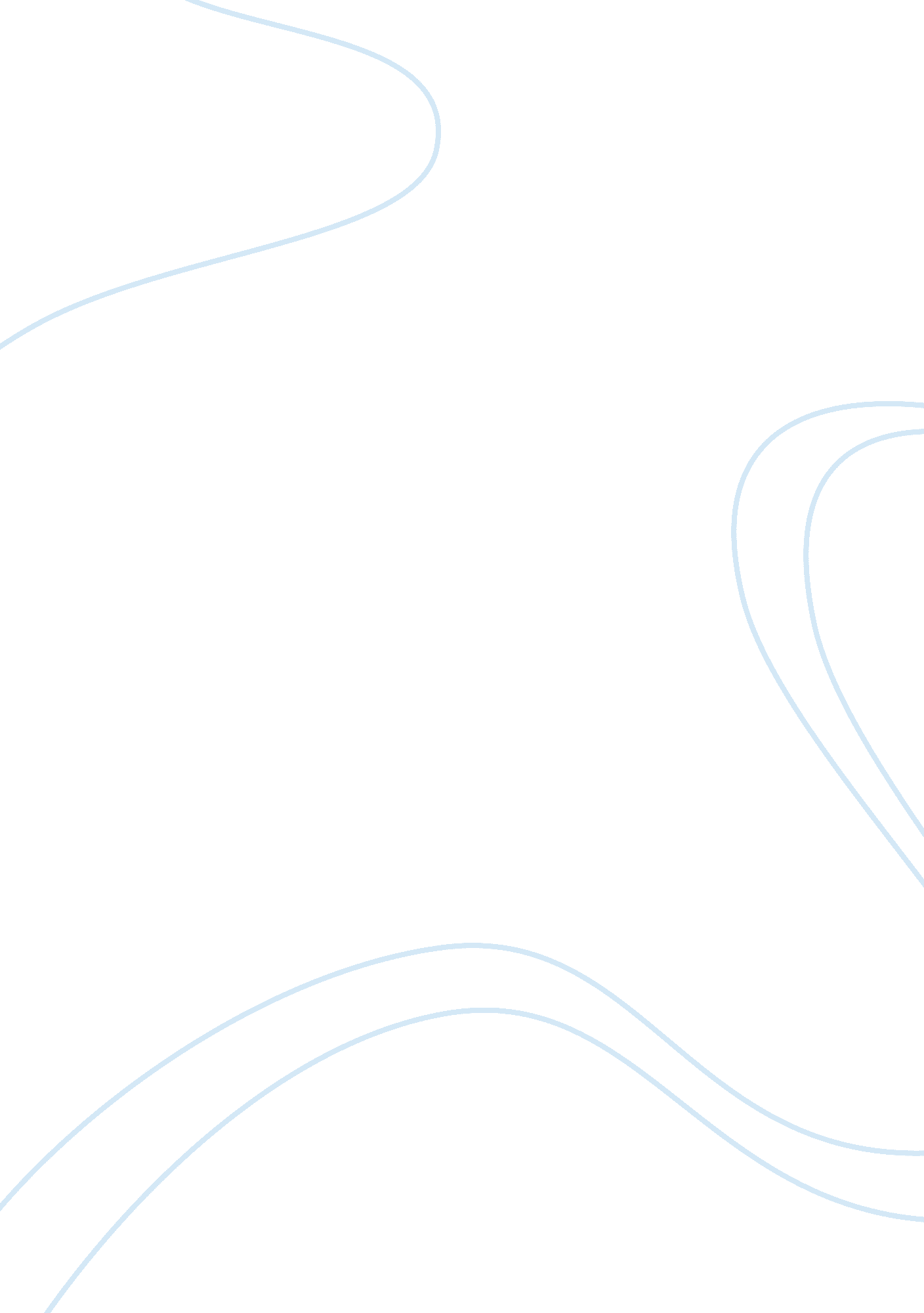 Strategic management assignment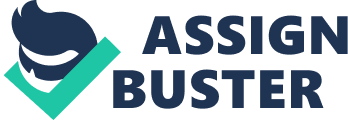 Executive summary: The purpose of my assignment has been done in terms of strategic analysis, its formulation and implementation of Rainy organization. The assignment is developed by three parts which includes variety of questions in the each part. Firstly, The part one is mostly focused on strategic analysis and its related questions has been given. Also, each question is answered that relevant to current strategy of Rainy organization. And this part included internal environment and external environment of Rainy company. Second, The second part basically concentrated on strategic formulation. Also this art provide strategic management process. And each question answered that relevant to current strategy of Rainy company. Third, The part three is generally focused on strategic implementation and this assignment related question has been given. In this part I investigated strategy implementation of Rainy company. In addition, I tried to answer the question through a qualitative method. I regarded that a qualitative method research method would provide me to understand what is strategy analysis, strategy formulation, and strategy implementation. Generally I knew about what is strategic management of Rainy company. 1. Introduction 1. 1 Background of Rainy Rainy is associate degree Irish airline primarily based in Dublin and based in 1985. It’s Rupee’s largest cheap carrier and one in every of the world’s largest and most victorious airlines. Since the release of the air trade in 1997, Rainy has gone from strength to strength and evolved into one in every of the world’s most profitable airlines. Rainy is currently the third largest airline in Europe in terms of traveler numbers and in Gregorian calendar month 2007, according record monetary results, while additionally asserting forecasts of carrying fifty two million passengers in 2008. In March 2007 the DATA confirmed that Rainy has become the world’s largest international airline. In could 2007 Rainy launched the world’s 1st free seat giveaway, providing one million passengers the prospect to urge free flights. Additionally in could, Rainy launched its worth guarantee that no alternative airline will match their fares. In keeping with reports by the Association of European Airlines and Ryan’s own printed statistics, Rainy has achieved higher promptness, fewer lost baggage and fewer cancellations than all of the remainder of its peer grouping in Europe. Rainy flights square measure offered an occasional value as a result of the corporate operates at terribly low margins. Rainy management believes that their in operation prices square measure among rock bottom of any European scheduled traveler airline. Rainy conjointly sells seats on a unidirectional basis, therefore eliminating minimum keep necessities from all travel on Rainy scheduled services, in spite of fare. Rainy presently operates 1500 routes across twenty eight countries from fifty one bases. Ryan’s national capital to London Standee route is its largest route in terms of traveler volume. Rainy flights AR offered on short-haul routes to secondary and regional airports in and around major cities and vacation destinations. Rainy favors secondary airports as a cause to major airports as they’re typically less engorged and, as a result, will give higher rates of on time departures, quicker turnaround times, fewer terminal delays and a lot of competitive airdrome access and handling prices. Rainy employs over eight, OHO staff and expecting to move over seventy five million passengers by 2013. He most operations area unit targeted on the e continent; facing competition from ancient and charter airlines, whereas Just about fifty alternative cheap firms area unit replicating their essential approach. Strategic analysis: The strategic management process could be a manner for businesses to make methods that facilitate the corporate respond quickly to new challenges. This dynamic method helps organizations notice new and a lot of economical ways in which to try to business. The four key parts area unit scenario analysis, strategy formulation, strategy implementation, and strategy analysis. By addressing each element of the process in the order listed, companies can evaluate and re-evaluate tuitions as they develop, always checking to be sure the company has positioned itself optimally in the business environment ( FRED R. DAVID, 2007) Also, strategic decision making carried out through the process of strategic management. Like the other terms in business policy, strategic management has also been defined and interpreted differently by various author. There are also differences of opinion regarding the phases of the strategic management process and the elements they contain. These authors include 3 sub processes overall strategic management process. Through the strategy scenario analysis, strategy formulation, strategy implementation, and strategy analysis ( Char Zamia, 2005). We have identified three ongoing processes- analyses, decisions, and actions- that are central to strategic management. In practice, these three processes – often referred to as strategy analysis, strategy formulation, and strategy implementation – are highly interdependent and do not take place one after the other in a sequential fashion in most companies. The Board of Rainy is answerable for the administration, vital bearing and by and large administration of the Group. The Board’s essential center is on strategy formulation, strategy and control. It has a formal calendar of matters particularly saved to it for its consideration, incorporating matters, for example arrangement of senior administration, endorsement of the twelve-month plan, extensive capital use, and key vital choices. The Board has assigned authority regarding the administration of the Group to the Chief Executive and official administration. There is a reasonable division of obligations between the Chairman and the Chief Executive, which is situated out in composing and has been endorsed by the Board. Rainy company internal analysis. Strengths: ease, creative expense decrease, first mover preference, built marker impart, significant development, high load variable, solid open picture, made organize run of auxiliary systems and security council. Weaknesses: ease, creative expense decrease, first mover preference, built marker impart, significant development, high load variable, solid open picture, made organize run of auxiliary systems and security council. Rainy company external analysis: Opportunities: further development, visitors objectives, propelled expense admonishment, offering free flights, E extension. Threats: expanded rivalry, industry feedback, opposing demeanor of E Commissioners, exchange Unionism, substitute remonstration differentiate Ancillary Services both logged off and on the web. Educate aviation/ engineering courses through a school that uses their resources for begin new business wanders. Begin business in essential airfields. Begin new moral, socially mindful, and uplifting state of mind publicizing crusades. Differentiate current stake ventures. Advertisement promoting and Her Officers/ Segments to guarantee all business angles are all the more correctly examined and facilitated. Raise costs. Fuse motivator systems to buyers that fly utilizing Rainy both ways. Have a set rate of eel expenses supported for every year in pressing on to support fuel costs. Reveal new lodge layouts to seat more clients for every flight. Begin offering flights outside of Europe. Change over more senior planes and begin new business in conveying cargo & load. Offer motivation programs (successive flyer miles and so forth. ) Start new moral, socially mindful, and uplifting disposition publicizing fights. The strategy implantation for an improved future for Ryan Air proposes different angles that need to be upgraded in place administer strength and enhance productivity. As per the g’s del advanced by McKinney this study is capable make the proposal on the most proficient method to conquer the present circumstance and the craft of enhancing the technique of Ryan Air under the charge of Mr.. O’leary. Accordingly the 7 S model has had the capacity to improve a through suggestion all adjust to enhance productivity and viability the organization. 7 models are: strategy, structure, systems, shared values, style, staff, and skills Rainy SOOT analysis: Strengths: Lowest cost base. Ryan’s cost per passenger is the lowest in Europe by some margin, approximately one third lower than that of easy Jet. Lowest fare. As a direct follow-on from having the lowest cost base, Rainy also has the lowest average fares in European short haul markets, 37% below those of easy Jet Network. With more than 1, 500 routes across 28 countries in Europe and North Africa, 178 airports (of which 57 are ‘ bases’, where Rainy bases aircraft and crew), Rainy has the largest short haul network of any carrier in Europe. Fleet Airport choices. Focusing on low cost, uncontested airports that enable it to deliver a 25 minute turnaround, helps to create Ryan’s competitive edge. Weaknesses: Seasonality of earnings. As for the industry in general, Ryan’s earnings are highly seasonal, with its profits increasingly relying on a strong summer, in particular its Oily to September), to offset a loss-making winter (October to March) Low frequencies. Rainy tends to offer lower frequencies on its routes than its competitors and often has departures at very inconvenient times (to keep costs and turnaround times down). Secondary airport. As noted above, Ryan’s airport choices are mainly an advantage, but, where it has labeled an airport as serving a major city, while the airport is in fact many miles away. EX. sensitively. CEO Michael O’Leary makes much of his suggestion that the European Commission and other EX. bodies take delight in targeting Rainy, both in verbal attacks and in singling out the airline – and its airports – for selectively harsh treatment. Opportunities: Rainy, as the market leader in European short haul and the lowest cost producer, is well placed to participate in this growth. Further aircraft order. Rainy, with significant cash and no immediate need to make an order, is in a strong position and will only do a deal if the price is right and contributes too lowering of its unit costs. Economic outlook. Rainy has tended to produce its strongest financial results in times of economic weakness through a combination of increased price sensitivity from passengers and capacity cuts from many competitors Threats: External events. Air travel, regardless of the carrier, is vulnerable to geopolitical events and natural phenomena such as earthquakes and volcanic ash disruption. Loss of competitors capacity discipline. Rainy is currently benefiting from a more disciplined and rational approach to capacity growth in its markets than has often been the case in the past. Air travel taxes. Due to price elasticity, increases in air travel taxes reduce demand. In general, these taxes represent a higher percentage of the price of a short haul ticket than a long haul ticket, making Rainy potentially vulnerable to recent increases in air taxes in countries such as the I-J. Strategy formulation: Procedure detailing is the methodology by which an association picks the most fitting approaches to accomplish its characterized objectives. This process is key to an association’s prosperity, in light of the fact that it furnishes a skeleton for the movements that will accelerate the foreseen results. Key arrangements ought to be conveyed to all workers with the intention that they are attentive to the association’s destinations, mission, and purpose. Methodology plan strengths an association to precisely take a gander at the changing environment and to be ready for the conceivable changes that may happen. A vital arrangement likewise empowers an association to assess its assets, distribute plans, and verify the best arrangement for amplifying degree of profitability. Market positioning: An exertion to impact shopper discernment of a mark or item in respect to the recognition of contending marks or teems. Its target is to involve an acceptable, novel, and beneficial position in the customer’s personality. Resource based strategy: Resource-based view is extremely helpful for the producers or maker dealers. The vast majority of the longstanding organizations or huge organizations are punctual contestants into their organizations and are the holders of profitable resources which are not accessible to the late contestant. Resource-based view helps them in supporting a hold on such resources and arranging them further bolstering the key good fortune of the firm. Rainy: By ND large, methodology has been differently characterized by distinctive creators as being determined by either “ back to front” – Resources Based View or “ outside in” – Positioning view, or somewhere in the vicinity called Market Based View. Ryan’s methodology which gave them intense points of interest and focused position might be dissected through these two separate views of procedure. In the business world, firms compete with other firms, in this sense one business idea competes with the business ideas of competitors, some survive and some do not. In the market for cheap flight airline, Rainy have succeeded but others have not. This is mainly because the “ idea” of Rainy which Chief Executive Michael O’Leary simply adapted from the Southwest Airlines’ business model to the European environment – the low- budget airline works for them. Ryan’s model of low-budget airline which passes its costs directly to its customers in order to maximize profit had leaded them to the profitable route of success. It is the integrated business strategies which combines resources-based view and positioning view that added value to Rainy and help them to achieve the significant result in the cheap-flight industry by leveraging its imitative advantages and competitive position. Ryan’s core competencies are the variety of destinations and routes they serve within the continental Europe, the rapid amount of flight and sufficient capacity. Rainy serve variety of destinations and routes which increase their market share and had become one of the major core competencies for them to sustain competitive advantages. Differentiation: Differentiating the product offering of a firm means creating something that is perceived industry wide as being unique. It insulates a firm from competitive rivalry by creating brand loyalty; it lowers the rice elasticity of demand by making customers less sensitive to price changes in your products. Uniqueness, almost by definition, creates barriers and reduces substitutes. This leads to higher margins, which reduces the need for a low-cost advantage. Weaknesses: Buyers need for differentiation falls. Imitation decreases perceived differentiation. Two fundamental reasons for making the resources and capabilities of the firm the foundation for its strategy: Internal resources and capabilities provide the basic direction for a firm’s strategy. Resources and capabilities are the primary source of refit for the firm. Resource are inputs into the production processes. Capabilities is the capacity to perform some task or activity. The field of Strategic Management has investigated an extent of new inquiries with respect to specialized change, firm proficiencies, and official choice making, generating bits of knowledge into the improvement of firms and unfolding of rivalry after some time. These experiences indicate the essentialness of industry connection and specialized change, however small research bargains deliberately with the face to face time between such possibilities and vital decision. This volume investigates the relationship between business technique and the industry lifestyle focused face to face time. The donors to this volume solicit, “ What sorts from firm competencies are obliged to contend viably in the different phases of the industry lifestyle? “. As opposed to keeping tabs on summed up standards of face to face time, they ask, “ How do firms raise these competencies, and where to they originate from? . Their responses broaden our comprehension of the relationships between industry advancement, specialized change, and business procedure, and in addition industry life cycle itself. Rainy growth strategy: Faster growth rate: the advancement of the aerial shuttles industry recommends that, in the accompanying decade, Rainy might as well face the danger of new contestants. This clarified by the way that it is simple, in principle to copy virtual air transport plan of action. Rainy could attack new tracks all the more rapidly and thusly fortify the organization worldwide position in the air transport market. With an in number advertise position it will be more troublesome and expensive for different aerial transports or new contestants to test Rainy adequately. Slower growth rate: the aerial shuttle industry is a cyclical industry. Throughout cyclical downturns, traveler development falls and income diminish. Such an economic situations don’t empowers development. Hence to secure the organization from these cyclical downturns, the organization could embrace development of auxiliary incomes can have a high positive effect on Rainy benefits. Advantage and disadvantage of unrelated diversification: Advantage: The inconsequential broadening which is deliberately advanced and attempted Just after careful dissection of nature’s turf and the organization’s own reticular assets typically carries extremely exceptional budgetary results. Then again, in all cases it ought to be a low chance speculation with a potential for high returns. Spreading the danger through diverse parts of the economy. It is exceptionally vital to recognize businesses in which the business movement lull does not correspond with the log Jams in the fundamental business of the organization. Disadvantage of unrelated diversification: Attaining great inconsequential enhancement requires exceptional administration aptitudes, nearly emulating each of the business exercises and auspicious recognizing and taking care of even the tittles issues. The more excellent the amount of business exercises, the more troublesome is the sum administration undertaking. In numerous occurrences the generally speaking execution of the inconsequential business exercises does not surpass the distinct ones. In some cases it is far more terrible, unless the chiefs are astoundingly gifted and centered. Advantage and disadvantage of related diversification: Advantage of related diversification: Chances to attain economies of scale and degree through expertise exchanges, more level expenses, normal mark name, engineering, and so on. Chances to broaden item or administration offerings and protect solidarity in organizations. Disadvantage of related diversification: Many-sided quality and challenge of arranging distinctive, however identified organizations (e. . Philip Morris’ General Food and Kraft subsidiaries) The most memorable occasion in E Enrollment determining will unquestionably be the denial of the merger between Rainy and Are Lingua, the Commission’s first preclusion choice since 2004 and Just the second since 2001. Also two greatly huge notices were distributed: the Consolidated Jurisdictional Notice and the Guidelines for Non-Horizontal Mergers. This audit will keep tabs on the most critical improvements in the range of E Merger Control in 2007. Strategy Implementation: All organization have at least four types of resources that can be used to achieve desired objectives: financial resources, physical resources, human resources, and technological resources. Allocating resources to particular divisions and department does not mean that strategies will be successfully implemented. A number of factors commonly prohibit effective resource allocation, including an overprotection of resources, too great an emphasis on short run financial criteria, organizational ileitis, vague strategy targets, a reluctance to take risk, and a lack of sufficient knowledge. The Matrix Structure: A matrix structure is the most complex of all designs because it depends upon both vertical and horizontal flows of authority and communication. In contrast, functional and division structures depend primarily on vertical flows of authority and communication. A matrix structure can result in higher overhead because it creates more management positions. The matrix structure is widely used in many industries, including construction, healthcare, research, and defense. Matrix structure are that reject are clear, there are many channels of communication, workers can see the visible result of their work, and shutting down a project can be accomplished relatively easily. Also, matrix is that it facilities the use of specialized personnel, equipment, and facilities. Functional resources are shared in matrix structure, rather than duplicated as in division structure. Individuals with a high degree of expertise can divide their time as needed among projects, and they in turn develop their own skills and competencies more than in other structure. Walt Disney Corporation relies on a matrix structure. 